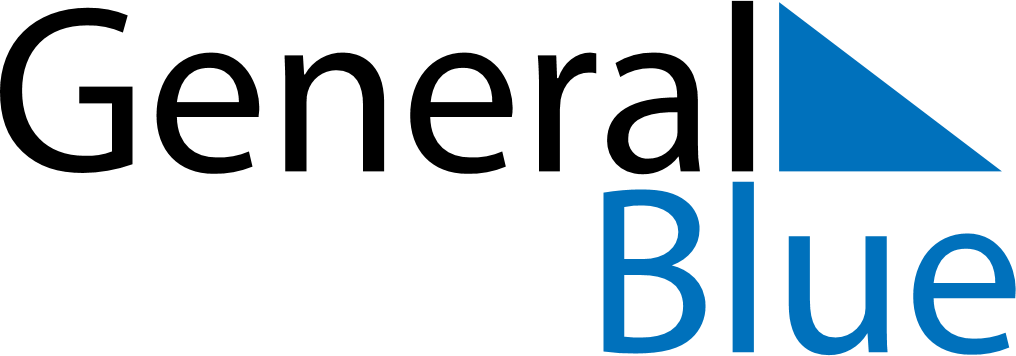 November 2022November 2022November 2022BoliviaBoliviaMONTUEWEDTHUFRISATSUN123456All Souls’ Day789101112131415161718192021222324252627282930